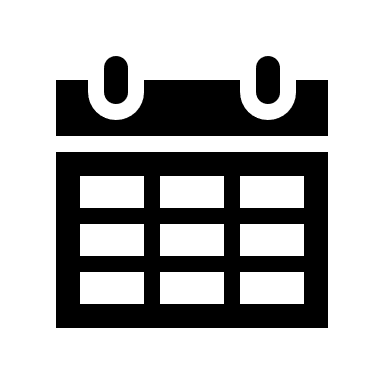 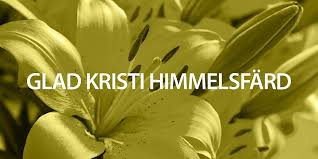 Sa1ASvenska Arbeta i sina grammatikhäften.Engelska 5Onsdag: Jobba med engelska seminarium eller korta berättelse (Har två seminarium i psykologi under lektionens gång)Fredag: LedigaMatematik 1BMåndag 23/5:  inget att förberedaOnsdag: ingen lektionHistoria 1BTisdag: Eget arbete med Historiebruksuppgiften + Genomgång av KällkritikTorsdag: LedigaSamhällskunskapTisdag: Sveriges statsskick repetitionTorsdag: LedigaPsykologi 1Måndag: Seminarium 1 gruppReligionfredag: LovIdrott Hälsa 1Onsdag: Lektion på Olympiafältet, Plan 10. FotbollspanskaTis 24/5Muntlig framställning (forts.)Tema: Mi vida en el 2030Italienska 1INGET ATT FÖRBEREDASa1BSvenskatisdag: eventuella rester, se Adela.torsdag: lov.Engelska 5Onsdag: Jobba med berättelse/novellFredag: LedigaMatematik 1BTisdag: inget att förberedaTorsdag: helgdagHistoriaGruppredovisningar: Historia. från krig till krigMåndag: kl. 10:00 – 10:35: Ahmed, Shadi, Mahdi, Elias,5. Andra världskriget: Måndag: kl. 10:40 – 11:15: Nancy, Danah,6. FörintelsenSamhällskunskapNytt område: Massmedia & kommunikationIdrott Hälsa 1Onsdag: Lektion på Olympiafältet, Plan 10. FotbollReligionmåndag: eventuella rester Religion 1, se Adela.psykologi 1Torsdag: LedigaSpanskaTis 24/5Muntlig framställning (forts.)Tema: Mi vida en el 2030italienskaINGET ATT FÖRBEREDANa1Svenskamåndag: restredovisning för Bianca, maryam, sofia och sundus.fredag: lovEngelskaon Wednesday: Decide weather to do an Essay test or a Seminar test on The Fault in Our Stars on Friday: HolidayMatematik 2 CInlämningsuppgift StatistikSamhällskunskapMåndag: ArbetsmarknadTorsdag: ArbetsmarknadIdrott Hälsa 1Onsdag: Lektion på Olympiafältet, Plan 10. FotbollBiologi 1Tisdag: förbereda aktivitetTorsdag: helgdagReligiontorsdag: lovKemi 1Inget att förberedaSpanskaTis 24/5Muntlig framställning (forts.)Tema: Mi vida en el 2030italienskaINGET ATT FÖRBEREDASa20Svenskamåndag: opponering för anja och selma.onsdag: bokredovisning för nova, ibbe och abbas.Engelskaon Monday: Decide weather to do an Essay Test or a Seminar on the book. on Thursday: HolidayMatematik 2BKompletteringar. Ta med Dator!Historia 2AMåndag: Redovisning av projektet: ”Mina rötter”.Torsdag: Lediga.SamhällskunskapVälfärdssamhället – Seminarium:Tisdag: Nova, Anja, Ardalan, Aron, MonaOnsdag: Erona, Selma, Lin, Ibrahim, Abiena,Idrott Hälsa 1Torsdag: Lediga.FilmkunskapAvsluta och lämna in Filmen samt MusikvideonMusikDeadline för musikvideon 23:59Naturkunskap 1BTisdag: DL inlämning genteknik; föreläsning KlimatförändringOnsdag: ingen lektionspanskaINGET ATT FÖRBEREDAitalienska 2INGET ATT FÖRBEREDANa20ASvenskaArbeta med instuderingsfrågorna till språkhistorian.Engelskaon Monday: Planning on Wednesday: Old or missed testsMatematik 3 cINGET ATT FÖRBEREDAfysik 1INGET ATT FÖRBEREDAIdrott Hälsa 1Torsdag: Lediga.Biologi 2Måndag: förbereda studiebesökOnsdag: ingen lektionKemi 1INGET ATT FÖRBEREDAHistoriaGruppredovisningar: Historia. från krig till krigMåndag: kl. 08:30 – 09:05: Mustafa, Mohammed, Hussein, 5. Andra världskriget: Måndag: kl. 0910 – 09:45: Sara, Julia, Gulshah6. FörintelsenspanskaINGET ATT FÖRBEREDAitalienska 2INGET ATT FÖRBEREDANa20BSvenskaArbeta med instuderingsfrågorna till språkhistorian.Engelskaor Monday: Last lesson with Native Americans (Deadline on Wednesday)   on Thursday: HolidayMatematik 3 cINGET ATT FÖRBEREDAFysik 1INGET ATT FÖRBEREDAIdrott Hälsa 1Onsdag: Lektion på Olympiafältet, Plan 10 - Orientering.Biologi 2Måndag:  förbereda studiebesökTorsdag:  helgdagKemi 1tisdag. Kursprov del 2Historia 1BMåndag: Eget arbete med Historiebruksuppgiften + Genomgång av KällkritikTisdag: Prov i Källkritik + Inlämning av Historiebruksuppgiften kl 23:59spanskaINGET ATT FÖRBEREDAitalienska 2INGET ATT FÖRBEREDASa19SvenskaRestuppgifterMatematik 3 BRedovisning- Primitiva funktionerSamhällskunskapVälfärdssamhället – Seminarium:Måndag: RestseminariumGeografiTisdag: förbereda studiebesök Torsdag: helgdagInternationellarelationerKrig & konfliktReligiononsdag: absolut sista tillfälle för muntlig rest.KriminologiSeminarium på dokumentären "Jeffrey Epstein, Filthy Rich".FilosofiOnsdag:Idrott hälsa 2Fredag: Lediganaturkunskap 2INGET ATT FÖRBEREDAENGELSKA 7on Thursday: Holiday  italienska 3 och 4INGET ATT FÖRBEREDANa19ASvenska 3måndag: Np-muntligt för mostafa, chahd, nora, ahmed och adnan.onsdag: np-muntligt för salsabeel, alaa, maram och filip.Matematik 4INGET ATT FÖRBEREDAKriminalteknikINGET ATT FÖRBEREDAFysik 2INGET ATT FÖRBEREDAIdrott hälsa 2Fredag: LedigaKemi 2INGET ATT FÖRBEREDASamhällskunskapVälfärdssamhället – Seminarium:Tisdag: Restseminarium.Engelska 7on Thursday: Holiday  matematik 5INGET ATT FÖRBEREDAItalienska 3 och 4INGET ATT FÖRBEREDANa19bSvenskaRestuppgifterMatematik 4INGET ATT FÖRBEREDAKriminalteknikINGET ATT FÖRBEREDASamhällskunskapTisdag: OmprovstillfälleTorsdag: LedigaFysik 2INGET ATT FÖRBEREDAKemi 2INGET ATT FÖRBEREDA Engelska 7on Thursday: Holiday  idrott hälsa 2Fredag: LedigaMatematik 5INGET ATT FÖRBEREDAitalienska 3 och 4INGET ATT FÖRBEREDA